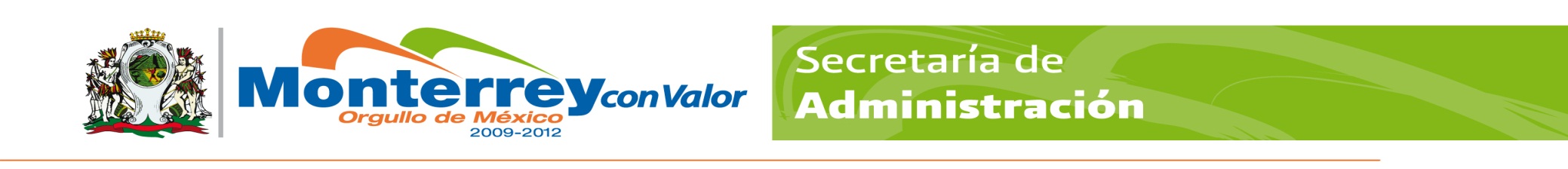 GOBIERNO MUNICIPAL DE MONTERREYSECRETARÍA DE ADMINISTRACIÓNDIRECCION DE RECURSOS HUMANOSPERFIL Y DESCRIPCIÓN DEL PUESTOGOBIERNO MUNICIPAL DE MONTERREYSECRETARÍA DE ADMINISTRACIÓNDIRECCION DE RECURSOS HUMANOSPERFIL Y DESCRIPCIÓN DEL PUESTOGOBIERNO MUNICIPAL DE MONTERREYSECRETARÍA DE ADMINISTRACIÓNDIRECCION DE RECURSOS HUMANOSPERFIL Y DESCRIPCIÓN DEL PUESTOGOBIERNO MUNICIPAL DE MONTERREYSECRETARÍA DE ADMINISTRACIÓNDIRECCION DE RECURSOS HUMANOSPERFIL Y DESCRIPCIÓN DEL PUESTOGOBIERNO MUNICIPAL DE MONTERREYSECRETARÍA DE ADMINISTRACIÓNDIRECCION DE RECURSOS HUMANOSPERFIL Y DESCRIPCIÓN DEL PUESTOGOBIERNO MUNICIPAL DE MONTERREYSECRETARÍA DE ADMINISTRACIÓNDIRECCION DE RECURSOS HUMANOSPERFIL Y DESCRIPCIÓN DEL PUESTOGOBIERNO MUNICIPAL DE MONTERREYSECRETARÍA DE ADMINISTRACIÓNDIRECCION DE RECURSOS HUMANOSPERFIL Y DESCRIPCIÓN DEL PUESTOGOBIERNO MUNICIPAL DE MONTERREYSECRETARÍA DE ADMINISTRACIÓNDIRECCION DE RECURSOS HUMANOSPERFIL Y DESCRIPCIÓN DEL PUESTOIdentificación:Identificación:Identificación:Identificación:Identificación:Identificación:Identificación:Identificación:Identificación:Identificación:Centro de costos:Centro de costos:Centro de costos:165-003165-003165-003Fecha: Fecha: 31 de Enero del 201931 de Enero del 2019Título del puesto:Título del puesto:Título del puesto:BarrenderoBarrenderoBarrenderoBarrenderoBarrenderoBarrenderoBarrenderoPuesto:Puesto:Puesto:BarrenderoBarrenderoBarrenderoBarrenderoBarrenderoBarrenderoBarrenderoSecretaría:Secretaría:Secretaría:Servicios Públicos Servicios Públicos Servicios Públicos Servicios Públicos Servicios Públicos Servicios Públicos Servicios Públicos Dirección:Dirección:Dirección:Dirección Operativa Zona SurDirección Operativa Zona SurDirección Operativa Zona SurDirección Operativa Zona SurDirección Operativa Zona SurDirección Operativa Zona SurDirección Operativa Zona SurÁrea:Área:Área:Jefatura de Imagen y Mantenimiento UrbanoJefatura de Imagen y Mantenimiento UrbanoJefatura de Imagen y Mantenimiento UrbanoJefatura de Imagen y Mantenimiento UrbanoJefatura de Imagen y Mantenimiento UrbanoJefatura de Imagen y Mantenimiento UrbanoJefatura de Imagen y Mantenimiento UrbanoOrganización:Organización:Organización:Organización:Organización:Organización:Organización:Organización:Organización:Organización:Puesto al que le reporta:Puesto al que le reporta:Puesto al que le reporta:Jefatura de Imagen y Mantenimiento UrbanoMayordomo, Encargado y/o SupervisorJefatura de Imagen y Mantenimiento UrbanoMayordomo, Encargado y/o SupervisorJefatura de Imagen y Mantenimiento UrbanoMayordomo, Encargado y/o SupervisorJefatura de Imagen y Mantenimiento UrbanoMayordomo, Encargado y/o SupervisorJefatura de Imagen y Mantenimiento UrbanoMayordomo, Encargado y/o SupervisorJefatura de Imagen y Mantenimiento UrbanoMayordomo, Encargado y/o SupervisorJefatura de Imagen y Mantenimiento UrbanoMayordomo, Encargado y/o SupervisorPuestos que le reportan:Puestos que le reportan:Puestos que le reportan:NingunoNingunoNingunoNingunoNingunoNingunoNingunoObjetivo del puesto:Objetivo del puesto:Objetivo del puesto:Objetivo del puesto:Objetivo del puesto:Objetivo del puesto:Objetivo del puesto:Objetivo del puesto:Objetivo del puesto:Objetivo del puesto:Cumplir con el programa de trabajo diario indicado por el jefe inmediato en lo referente a Barrido Manual de calles, avenidas, puentes, parada de camiones Cumplir con el programa de trabajo diario indicado por el jefe inmediato en lo referente a Barrido Manual de calles, avenidas, puentes, parada de camiones Cumplir con el programa de trabajo diario indicado por el jefe inmediato en lo referente a Barrido Manual de calles, avenidas, puentes, parada de camiones Cumplir con el programa de trabajo diario indicado por el jefe inmediato en lo referente a Barrido Manual de calles, avenidas, puentes, parada de camiones Cumplir con el programa de trabajo diario indicado por el jefe inmediato en lo referente a Barrido Manual de calles, avenidas, puentes, parada de camiones Cumplir con el programa de trabajo diario indicado por el jefe inmediato en lo referente a Barrido Manual de calles, avenidas, puentes, parada de camiones Cumplir con el programa de trabajo diario indicado por el jefe inmediato en lo referente a Barrido Manual de calles, avenidas, puentes, parada de camiones Cumplir con el programa de trabajo diario indicado por el jefe inmediato en lo referente a Barrido Manual de calles, avenidas, puentes, parada de camiones Cumplir con el programa de trabajo diario indicado por el jefe inmediato en lo referente a Barrido Manual de calles, avenidas, puentes, parada de camiones Cumplir con el programa de trabajo diario indicado por el jefe inmediato en lo referente a Barrido Manual de calles, avenidas, puentes, parada de camiones Responsabilidad:Responsabilidad:Responsabilidad:Responsabilidad:Responsabilidad:Responsabilidad:Responsabilidad:Responsabilidad:Responsabilidad:Responsabilidad:Buen uso del equipo y/o herramienta asignadaAplicar los lineamientos del Reglamento Interno de Trabajo.Sujetarse a lo establecido en el Manual Operativo correspondiente.Buen uso del equipo y/o herramienta asignadaAplicar los lineamientos del Reglamento Interno de Trabajo.Sujetarse a lo establecido en el Manual Operativo correspondiente.Buen uso del equipo y/o herramienta asignadaAplicar los lineamientos del Reglamento Interno de Trabajo.Sujetarse a lo establecido en el Manual Operativo correspondiente.Buen uso del equipo y/o herramienta asignadaAplicar los lineamientos del Reglamento Interno de Trabajo.Sujetarse a lo establecido en el Manual Operativo correspondiente.Buen uso del equipo y/o herramienta asignadaAplicar los lineamientos del Reglamento Interno de Trabajo.Sujetarse a lo establecido en el Manual Operativo correspondiente.Buen uso del equipo y/o herramienta asignadaAplicar los lineamientos del Reglamento Interno de Trabajo.Sujetarse a lo establecido en el Manual Operativo correspondiente.Buen uso del equipo y/o herramienta asignadaAplicar los lineamientos del Reglamento Interno de Trabajo.Sujetarse a lo establecido en el Manual Operativo correspondiente.Buen uso del equipo y/o herramienta asignadaAplicar los lineamientos del Reglamento Interno de Trabajo.Sujetarse a lo establecido en el Manual Operativo correspondiente.Buen uso del equipo y/o herramienta asignadaAplicar los lineamientos del Reglamento Interno de Trabajo.Sujetarse a lo establecido en el Manual Operativo correspondiente.Buen uso del equipo y/o herramienta asignadaAplicar los lineamientos del Reglamento Interno de Trabajo.Sujetarse a lo establecido en el Manual Operativo correspondiente.Funciones / Desempeño:Funciones / Desempeño:Funciones / Desempeño:Funciones / Desempeño:Funciones / Desempeño:Funciones / Desempeño:Funciones / Desempeño:Funciones / Desempeño:Funciones / Desempeño:Funciones / Desempeño:Reportarse con su jefe inmediato del turno correspondiente.Realizar las actividades encomendadas por el jefe inmediato.Reportarse con su jefe inmediato del turno correspondiente.Realizar las actividades encomendadas por el jefe inmediato.Reportarse con su jefe inmediato del turno correspondiente.Realizar las actividades encomendadas por el jefe inmediato.Reportarse con su jefe inmediato del turno correspondiente.Realizar las actividades encomendadas por el jefe inmediato.Reportarse con su jefe inmediato del turno correspondiente.Realizar las actividades encomendadas por el jefe inmediato.Reportarse con su jefe inmediato del turno correspondiente.Realizar las actividades encomendadas por el jefe inmediato.Reportarse con su jefe inmediato del turno correspondiente.Realizar las actividades encomendadas por el jefe inmediato.Reportarse con su jefe inmediato del turno correspondiente.Realizar las actividades encomendadas por el jefe inmediato.Reportarse con su jefe inmediato del turno correspondiente.Realizar las actividades encomendadas por el jefe inmediato.Reportarse con su jefe inmediato del turno correspondiente.Realizar las actividades encomendadas por el jefe inmediato.Perfil del Puesto:Perfil del Puesto:Perfil del Puesto:Perfil del Puesto:Perfil del Puesto:Perfil del Puesto:Perfil del Puesto:Perfil del Puesto:Perfil del Puesto:Perfil del Puesto:EspecificaciónCaracterísticasCaracterísticasCaracterísticasCaracterísticasCaracterísticasCaracterísticasRequerimientoRequerimientoRequerimientoEducaciónPrimariaPrimariaPrimariaPrimariaPrimariaPrimariaIndispensableIndispensableIndispensableExperienciaNo necesaria No necesaria No necesaria No necesaria No necesaria No necesaria DeseableDeseableDeseableHabilidades: De acuerdo a sus funciones operativasDe acuerdo a sus funciones operativasDe acuerdo a sus funciones operativasDe acuerdo a sus funciones operativasDe acuerdo a sus funciones operativasDe acuerdo a sus funciones operativasDeseableDeseableDeseableHabilidades: OrganizaciónOrganizaciónOrganizaciónOrganizaciónOrganizaciónOrganizaciónIndispensableIndispensableIndispensableConocimientos:Normas de seguridad ,Conocimiento de reciclaje de basuraNormas de seguridad ,Conocimiento de reciclaje de basuraNormas de seguridad ,Conocimiento de reciclaje de basuraNormas de seguridad ,Conocimiento de reciclaje de basuraNormas de seguridad ,Conocimiento de reciclaje de basuraNormas de seguridad ,Conocimiento de reciclaje de basuraIndispensableIndispensableIndispensableConocimientos:Conocimiento del Reglamento Interior de TrabajoConocimiento del Reglamento Interior de TrabajoConocimiento del Reglamento Interior de TrabajoConocimiento del Reglamento Interior de TrabajoConocimiento del Reglamento Interior de TrabajoConocimiento del Reglamento Interior de TrabajoIndispensableIndispensableIndispensableConocimientos:Normas de ProtecciónNormas de ProtecciónNormas de ProtecciónNormas de ProtecciónNormas de ProtecciónNormas de ProtecciónIndispensableIndispensableIndispensableConocimientos:Conocer la política y los objetivos de calidadConocer la política y los objetivos de calidadConocer la política y los objetivos de calidadConocer la política y los objetivos de calidadConocer la política y los objetivos de calidadConocer la política y los objetivos de calidadIndispensableIndispensableIndispensableConocimientos:Conocer el manual de procesos de su área.Conocer el manual de procesos de su área.Conocer el manual de procesos de su área.Conocer el manual de procesos de su área.Conocer el manual de procesos de su área.Conocer el manual de procesos de su área.IndispensableIndispensableIndispensableActitudes:Vocación al ServicioVocación al ServicioVocación al ServicioVocación al ServicioVocación al ServicioVocación al ServicioIndispensableIndispensableIndispensableActitudes:Trabajo en EquipoTrabajo en EquipoTrabajo en EquipoTrabajo en EquipoTrabajo en EquipoTrabajo en EquipoIndispensableIndispensableIndispensableActitudes:OrdenOrdenOrdenOrdenOrdenOrdenIndispensableIndispensableIndispensableActitudes:LimpiezaLimpiezaLimpiezaLimpiezaLimpiezaLimpiezaIndispensableIndispensableIndispensableActitudes:CooperaciónCooperaciónCooperaciónCooperaciónCooperaciónCooperaciónIndispensableIndispensableIndispensableActitudes:Disponibilidad,  Disponibilidad,  Disponibilidad,  Disponibilidad,  Disponibilidad,  Disponibilidad,  IndispensableIndispensableIndispensableEl espacio de: Requerimiento, deberá ser llenado de acuerdo a lo que solicite el puesto  para desempeñar sus actividades       Si es: (I) Indispensable, es que es necesario y/o (D) Deseable, de ser posible que cuente con esas características.                                                                    El espacio de: Requerimiento, deberá ser llenado de acuerdo a lo que solicite el puesto  para desempeñar sus actividades       Si es: (I) Indispensable, es que es necesario y/o (D) Deseable, de ser posible que cuente con esas características.                                                                    El espacio de: Requerimiento, deberá ser llenado de acuerdo a lo que solicite el puesto  para desempeñar sus actividades       Si es: (I) Indispensable, es que es necesario y/o (D) Deseable, de ser posible que cuente con esas características.                                                                    El espacio de: Requerimiento, deberá ser llenado de acuerdo a lo que solicite el puesto  para desempeñar sus actividades       Si es: (I) Indispensable, es que es necesario y/o (D) Deseable, de ser posible que cuente con esas características.                                                                    El espacio de: Requerimiento, deberá ser llenado de acuerdo a lo que solicite el puesto  para desempeñar sus actividades       Si es: (I) Indispensable, es que es necesario y/o (D) Deseable, de ser posible que cuente con esas características.                                                                    El espacio de: Requerimiento, deberá ser llenado de acuerdo a lo que solicite el puesto  para desempeñar sus actividades       Si es: (I) Indispensable, es que es necesario y/o (D) Deseable, de ser posible que cuente con esas características.                                                                    El espacio de: Requerimiento, deberá ser llenado de acuerdo a lo que solicite el puesto  para desempeñar sus actividades       Si es: (I) Indispensable, es que es necesario y/o (D) Deseable, de ser posible que cuente con esas características.                                                                    El espacio de: Requerimiento, deberá ser llenado de acuerdo a lo que solicite el puesto  para desempeñar sus actividades       Si es: (I) Indispensable, es que es necesario y/o (D) Deseable, de ser posible que cuente con esas características.                                                                    El espacio de: Requerimiento, deberá ser llenado de acuerdo a lo que solicite el puesto  para desempeñar sus actividades       Si es: (I) Indispensable, es que es necesario y/o (D) Deseable, de ser posible que cuente con esas características.                                                                    El espacio de: Requerimiento, deberá ser llenado de acuerdo a lo que solicite el puesto  para desempeñar sus actividades       Si es: (I) Indispensable, es que es necesario y/o (D) Deseable, de ser posible que cuente con esas características.                                                                    Aprobaciones:Aprobaciones:Aprobaciones:Aprobaciones:Aprobaciones:Aprobaciones:Aprobaciones:Aprobaciones:Aprobaciones:SECRETARÍASECRETARÍASECRETARÍASECRETARÍASECRETARÍASECRETARÍASECRETARÍASECRETARÍASECRETARÍAELABORÓ:C. ALBERTO SALVADOR MOLINA GONZALEZELABORÓ:C. ALBERTO SALVADOR MOLINA GONZALEZELABORÓ:C. ALBERTO SALVADOR MOLINA GONZALEZELABORÓ:C. ALBERTO SALVADOR MOLINA GONZALEZREVISÓ: LIC. ARTURO ZUECK CHAVEZAUTORIZÓ: LIC. GUILLERMO FERNAN LACAVEX BARRAGANAUTORIZÓ: LIC. GUILLERMO FERNAN LACAVEX BARRAGANAUTORIZÓ: LIC. GUILLERMO FERNAN LACAVEX BARRAGANAUTORIZÓ: LIC. GUILLERMO FERNAN LACAVEX BARRAGANJEFATURA  DE IMAGEN Y MANTENIMIENTO  URBANOJEFATURA  DE IMAGEN Y MANTENIMIENTO  URBANOJEFATURA  DE IMAGEN Y MANTENIMIENTO  URBANOJEFATURA  DE IMAGEN Y MANTENIMIENTO  URBANOENCARGADO DE LA DIRECCION ADMINISTRATIVADIRECTOR OPERATIVA ZONA SURDIRECTOR OPERATIVA ZONA SURDIRECTOR OPERATIVA ZONA SURDIRECTOR OPERATIVA ZONA SURDIRECCIÓN DE RECURSOS HUMANOSDIRECCIÓN DE RECURSOS HUMANOSDIRECCIÓN DE RECURSOS HUMANOSDIRECCIÓN DE RECURSOS HUMANOSDIRECCIÓN DE RECURSOS HUMANOSDIRECCIÓN DE RECURSOS HUMANOSDIRECCIÓN DE RECURSOS HUMANOSDIRECCIÓN DE RECURSOS HUMANOSDIRECCIÓN DE RECURSOS HUMANOSREVISO:LIC. NICOLAS FRANCISCO CERDA LUNAREVISO:LIC. NICOLAS FRANCISCO CERDA LUNAREVISO:LIC. NICOLAS FRANCISCO CERDA LUNAREVISO:LIC. NICOLAS FRANCISCO CERDA LUNAAUTORIZO:LIC. EDGAR GUILLEN CACERESVIGENCIA:31/ENE.2019VIGENCIA:31/ENE.2019VIGENCIA:31/ENE.2019VIGENCIA:31/ENE.2019COORDINADOR DE RECLUTAMIENTO Y SELECCIÓNCOORDINADOR DE RECLUTAMIENTO Y SELECCIÓNCOORDINADOR DE RECLUTAMIENTO Y SELECCIÓNCOORDINADOR DE RECLUTAMIENTO Y SELECCIÓNDIRECTOR DE RECURSOS HUMANOSFECHAFECHAFECHAFECHA